Pro Comp Extreme Alloy 8089 WheelsColor: Black with diamond cut accents Size: 17 x 8 Fits: 07-17 Jeep JKQTY: 4Price: $250These wheels are in great condition and currently mounted on 265 x 75 x 4 x 17 BFG AT tires. The tires are worn and thrown in for free. If you don’t need the tires, we are happy to dismount them.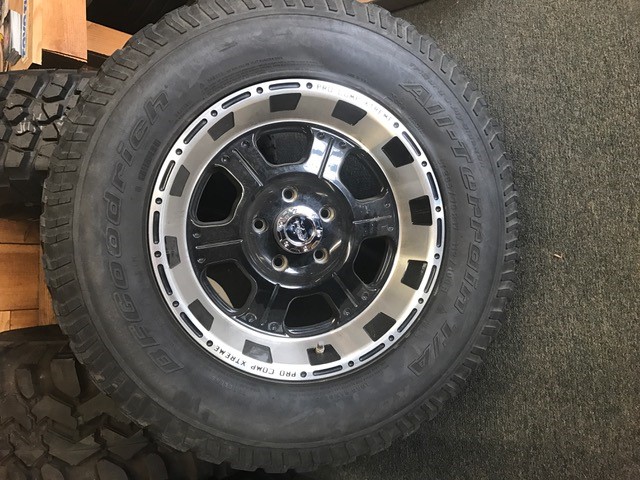 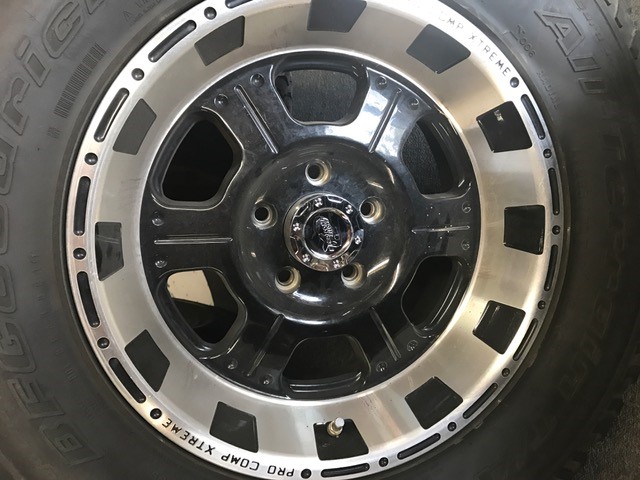 